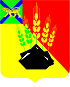     ДУМА     МИХАЙЛОВСКОГО  МУНИЦИПАЛЬНОГО   РАЙОНА       Р Е Ш Е Н И Е        с. Михайловка10.04.2018г.                                                                                       № 274Об обращении  к ВрИО ГубернатораПриморского края А.В. Тарасенко     В соответствии с Федеральным законом от 06.10.2003 №131-ФЗ «Об общих принципах организации местного самоуправления в Российской Федерации», рассмотрев обращение администрации МБО ДО «ДЮСШ» с. Михайловка,  родителей учащихся МБО ДО «ДЮСШ» с. Михайловка,  руководствуясь Уставом Михайловского муниципального района, Дума Михайловского муниципального района  Р Е Ш И Л А:  Принять обращение к  ВрИО  Губернатора Приморского края  А.В. Тарасенко (прилагается).Направить настоящее решение  ВрИО  Губернатора Приморского края  А.В, Тарасенко        3.   Настоящее решение вступает в силу со дня его принятия.Заместитель председателяДумы Михайловскогомуниципального района                                                          П.П. Мезько	                                               Обращениек ВрИО Губернатора Приморского края А.В. ТарасенкоВ адрес депутатов Думы Михайловского муниципального района, администрации МБО ДО «ДЮСШ» с. Михайловка поступают жалобы от родителей несовершеннолетних учащихся о том, что в Михайловском районе невозможно получить медицинский допуск к занятиям по программам спортивной направленности и к участию в соревнованиях.В соответствии с приказом Министерства здравоохранения от 01 марта 2016 г. № 134н  определен порядок прохождения медицинского осмотра лиц, занимающихся физической культурой и спортом, на основании которого допуск к занятиям в спортивной школе  и допуск к участию в соревнованиях осуществляет врач по спортивной медицине/врач по лечебной физкультуре, которого в Михайловской ЦРБ нет.В сложившейся ситуации, когда учащимся ДЮСШ стало невозможно получить медицинский допуск к занятиям, образовательная организация не имеет право допускать их к обучению и осуществлять прием на обучение.Средняя численность несовершеннолетних, которым ежегодно необходимо проходить углубленный медицинский осмотр – 750 человек. Для участия в соревнованиях потребность составляет в среднем 1000 человеко-посещений в год.При обращении администрации МБО ДО «ДЮСШ» по данной проблеме в КГБУЗ «Михайловская центральная районная больница»   главным врачом Никитиной Л.Г. был дан ответ (письмо № 1230 от 31.01.2018) о том,  что в лечебном учреждении лицензии на данный вид деятельности нет.  Государственные детские поликлиники г. Уссурийска отказываются обслуживать детей Михайловского района из-за загруженности врачей по основному месту работы. В сложившихся условиях,  депутаты Думы Михайловского муниципального района, администрация МБО ДО «ДЮСШ» с. Михайловка, а также родители учащихся  просят Вас,  оказать содействие в решении вопроса по укомплектованию штата   КГБУЗ «Михайловская центральная районная больница» единицей - врач по спортивной медицине, что позволит детям  получать  допуск  к занятиям и  участию в соревнованиях по месту жительства. 